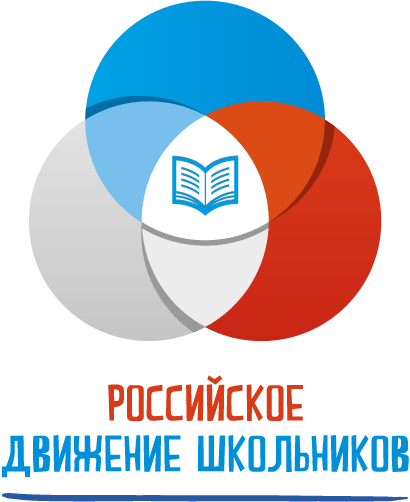 ОРГАНИЗАЦИЯ И ПРОВЕДЕНИЕ ВСЕРОССИЙСКОЙ АКЦИИ, ПОСВЯЩЕННОЙ «ДНЮ ЗАЩИТЫ ИСТОРИЧЕСКИХ ПАМЯТНИКОВ»С 5 по 20 апреля 2021 года на территории субъектов Российской Федерации планируется организация и проведение Всероссийской акции, посвященной «Дню защиты исторических памятников» (далее -  Акция). Организаторами Акции являются федеральное государственное бюджетное учреждение «Российский детско-юношеский центр» и общероссийская общественно-государственная детско-юношеская организация «Российское движение школьников». К участию приглашаются:  	обучающиеся образовательных организаций Российской Федерации 
в возрасте от 8 лет и их родители/законные представители;специалисты в области воспитания и педагоги образовательных организаций, реализующих направления деятельности Российского движения школьников.Реализация Акции будет осуществляться в следующих форматах: Акция «Proпамятник»С 12 по 18 апреля 2021 года Обучающимся образовательных организаций предлагается принять участие в поисковой игре, приуроченной ко Дню защиты исторических памятников. Обучающиеся получают задание на сайте рдш.рф ежедневно в период
с 12 по 18 апреля 2021 года. Обучающимся необходимо найти тот или иной памятник или достопримечательность в своем городе/деревне/селе, сделать отчет и построить маршрут. Поисковая игра включает 7 заданий. После каждого задания Обучающимся необходимо опубликовать фото или видеоотчет о проделанной работе в социальных сетях Вконтакте и Instagram, не забывая про хэштеги #РДШ #ProПамятникРДШ.После проведения поисковой игры Обучающимся необходимо заполнить анкеты обратной связи, прикрепить ссылки на публикации для получения сертификатов. Для того, чтобы принять участие в квесте, необходимо:быть зарегистрированным на сайте рдш.рф; подписаться на официальную страницу «Я познаю Россию. Прогулки
по стране» в социальных сетях «ВКонтакте» (vk.com/yapoznayurossiyu) и «Instagram» (travel_rdsh);принять участие в Поисковой игре; заполнить анкету обратной связи, прикрепить ссылки на публикации
 и получить сертификат участника.Акция «Памятник о Памятнике»С 12 по 18 апреля 2021 года Обучающимся необходимо создать макет памятника, посвященного празднику Дню защиты исторических памятников,
на территории образовательной организации. Участие в Акции командное.Материалами для создания памятника должны стать любые предметы, которые будут раскрывать смысл праздника и отношение Обучающихся к нему.
Например, книги, бюсты исторических личностей, картины и т.д. После оформления макета командам необходимо предоставить фото
и видеоотчет с рассказом о своем памятнике и смыслах, заложенных в его структуре.Лучшая команда, набравшая наибольшее количество баллов, награждается сувенирной брендированной продукцией. Для того, чтобы принять участие в данном формате, необходимо:быть зарегистрированным на сайте рдш.рф; подписаться на официальную страницу «Я познаю Россию. Прогулки по стране» в социальных сетях «ВКонтакте» (vk.com/yapoznayurossiyu) и «Instagram» (travel_rdsh);принять участие в Акции;разместить публикацию с фото и видео отчетом в социальной сети ВКонтакте с хэштегами #РДШ #ПамятникОПамятникеРДШ;заполнить анкету обратной связи, прикрепить ссылки на публикации
 и получить сертификат участника.Тик-Ток челлендж «Факты»В период с 12 по 18 апреля 2021 года предлагаем принять участие в челлендже «ИстоЭмоджи», сняв короткий видеоролик, в котором Обучающиеся рассказываюто пяти любопытных фактах о том или ином памятнике в их городе/регионе/селе
и размещают его на своей странице в социальной сети «TikTok».Для того, чтобы принять участие в данном формате, необходимо:зарегистрироваться и заполнить согласия на обработку персональных данных на сайте рдш.рф;подписаться на официальную страницу Российского движения школьников в социальной сети «ВКонтакте» (skm_rus);снять видеоролик вертикальной ориентации длительностью до 40 секунд и опубликовать его в социальной сети «TikTok» с хэштегами: #РДШ #ФактологияРДШ. Акция «А что было раньше?»В период с 12 по 18 апреля 2021 года Обучающимся необходимо найти исторические здания или памятники в своем городе/селе/деревне, которые разрушены или в плохом состоянии, изучить информацию о них, найти старые фотографии, на которых они изображены. Обучающиеся создают макеты
 с изображениями зданий и памятников в прошлом.Обучающимся необходимо сделать 2 фотографии: до (с изготовленным макетом здания) и после (фото в наши дни).Каждому участнику необходимо сделать фотоотчет в социальной сети Вконтакте, приложив 2 фотографии «до и после» и видеотчетом с рассказом о том, почему важно сохранить, изображенный на фото, исторический памятник.Для того, чтобы принять участие в данном формате, необходимо:зарегистрироваться и заполнить согласия на обработку персональных данных на сайте рдш.рф;подписаться на официальную страницу Российского движения школьников в социальной сети «ВКонтакте» (skm_rus);принять участие в Акции;разместить публикацию с фото и видео отчетом в социальной сети ВКонтакте с хэштегами #РДШ #ТогдаИСейчасСРДШ;заполнить анкету обратной связи, прикрепить ссылки на публикации
 и получить сертификат участника.Контактная информация: +7 (499) 673-02-00 (доб. 115)eklepikova@myrdsh.ruДополнительная информация о мероприятии: тел.: +7(499)-673-02-00 (доб. 115), специалист отдела реализации проектов и программ в сфере краеведения Российского движения школьников Клепикова Евгения Сергеевна. Информационная справка:Общероссийская общественно-государственная детско-юношеская организация «Российское движение школьников» (РДШ) создана указом Президента РФ Владимира Путина 29 октября 2015 года. Цель организации заключается в совершенствовании государственной политики в области воспитания подрастающего поколения и содействии формированию личности на основе присущей российскому обществу системе ценностей. В настоящий момент Российское движение школьников объединяет более 500 000 детей и 19 000 образовательных учреждений из 85 субъектов РФ, реализует 4 направления и 9 поднаправлений деятельности и более 40 федеральных проектов и конкурсов различной направленности: экология, добровольчество, медиа, спорт, музейное дело, наука, дизайн, самоуправление, краеведение. Три из них входят в национальный проект «Образование». Среди новых проектов РДШ: Кубок РДШ по киберспорту, «Шеф в школе», 
«Эко-дежурный по стране». За период самоизоляции РДШ создало 19 онлайн проектов, которые охватили 453 000 человек. Официальный сайт Российского движения школьников - https://рдш.рф/   